Publicado en Badajoz el 21/10/2020 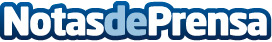 España acogerá los Blockchain Startup Europe Awards trás el éxito de la celebración del Foro Internacional de BlockchainEl Foro Internacional de Blockchain e Innovación Tecnológica organizado por el Instituto Ibérico de Blockchain tuvó lugar el pasado 13 de Octubre en a ciudad de Badajoz con la participación de más de 300 empresas, profesionales y expertos del sector tecnológico, financiero y empresarial de EEUU, Latinoamérica y EuropaDatos de contacto:francisco lozano Instituto Ibérico Blockchain 924224998Nota de prensa publicada en: https://www.notasdeprensa.es/espana-acogera-los-blockchain-startup-europe Categorias: Internacional Nacional Derecho Franquicias Finanzas Emprendedores Innovación Tecnológica http://www.notasdeprensa.es